ADMINISTRACIÓN PÚBLICA DEL DISTRITO FEDERALJEFATURA DE GOBIERNODECRETO POR EL QUE SE EXPIDE LA LEY DE LA PROCURADURÍA SOCIAL DEL DISTRITO FEDERALPUBLICADA EN LA GACETA OFICIAL DEL DISTRITO FEDERAL EL 3 DE FEBRERO DE 2011.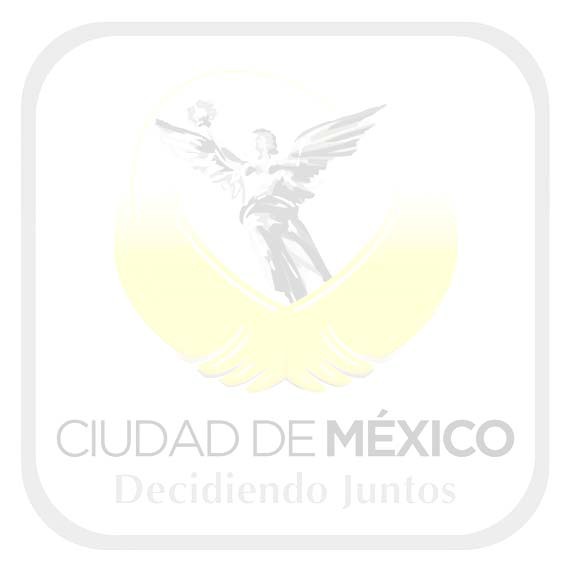 (Texto original publicado GODF 03/02/2011)(Al margen superior un escudo que dice: Ciudad de México.- Capital en Movimiento)MARCELO LUIS EBRARD CASAUBON, Jefe de Gobierno del Distrito Federal, a sus habitantes sabed:Que  la H.  Asamblea  Legislativa  del  Distrito  Federal,  V Legislatura,  se  ha  servido  dirigirme  el siguiente:DECRETO(Al margen superior izquierdo el Escudo Nacional que dice: ESTADOS UNIDOS MEXICANOS.- ASAMBLEA LEGISLATIVA DEL DISTRITO FEDERAL.- V LEGISLATURA)ASAMBLEA LEGISLATIVA DEL DISTRITO FEDERAL V LEGISLATURA.D E C R E T ADECRETO POR EL QUE SE EXPIDE LA LEY DE LA PROCURADURÍA SOCIAL DEL DISTRITO FEDERAL.ÚNICO: Se expide la Ley de la Procuraduría Social del Distrito Federal, para quedar como sigue:LEY DE LA PROCURADURÍA SOCIAL DEL DISTRITO FEDERALTÍTULO PRIMERODE LA NATURALEZA Y OBJETO DE LA PROCURADURÍA SOCIALCAPÍTULO ÚNICO DISPOSICIONES GENERALESArtículo 1o.- La presente ley es de orden público e interés general.Artículo 2o.- La Procuraduría Social del Distrito Federal es un Organismo Público Descentralizado de la Administración Pública del Distrito Federal, con personalidad jurídica y patrimonio propios.En el desempeño de sus funciones no recibirá instrucciones o indicaciones de autoridad o servidor público alguno.Artículo 3o.- La Procuraduría Social tiene por objeto:a) Ser una instancia accesible a los particulares,  agrupaciones,  asociaciones,  organizaciones  y órganos  de representación  ciudadana  electos  en las colonias  o pueblos  originarios  del DistritoFederal,  para  la  defensa  de  sus  derechos  sociales  y  los  relacionados  con  las  actuaciones,funciones y prestación de servicios a cargo de la Administración Pública del Distrito Federal, permisionarios y concesionarios, observando en todo momento los principios de legalidad, imparcialidad, eficiencia, eficacia, honestidad, transparencia, y demás relativos y aplicables.Quedan exceptuados lo referente a las materias electoral, laboral, responsabilidad de servidores públicos,  derechos  humanos,  así  como  los  asuntos  que  se  encuentren  sujetos  al  trámite jurisdiccional.b) Procurar y coadyuvar al cumplimiento de la Ley de Propiedad en Condominios de Inmuebles para el Distrito Federal, a través de las funciones, servicios y procedimientos que emanen de esta Ley.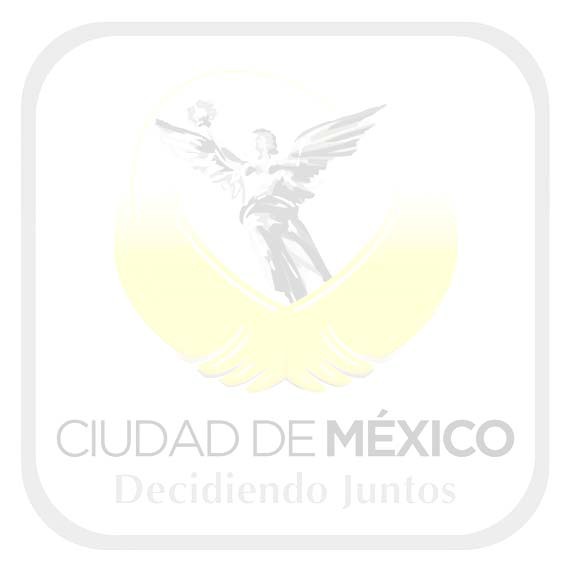 c)  Crear,  instrumentar,   difundir   y  aplicar   mecanismos   de  participación   ciudadana   y  sana convivencia  entre todos aquellos  que habiten  en un condominio  y/o participen  en la Asamblea General que refiere la Ley de Propiedad en Condominios de Inmuebles para el Distrito Federal.Artículo 4o.- Los procedimientos que se substancien en la Procuraduría Social, estarán regidos por los principios de imparcialidad, economía procesal, celeridad, sencillez, eficacia, legalidad, publicidad, buena fe, accesibilidad, información, certidumbre jurídica y gratuidad, y en los casos no contemplados en esta Ley se aplicará de manera supletoria la Ley de procedimiento Administrativo del Distrito Federal y Código de Procedimientos Civiles del Distrito Federal.Artículo 5o.- Para efectos de la presente Ley, se entenderá por:I.   Administración Pública: Administración Pública del Distrito Federal pudiendo ser Centralizada, Desconcentrada y Paraestatal;II. Concesionario: Persona física o moral que presta un servicio público en virtud de una concesión otorgada por la Administración Pública del Distrito Federal.III. Consejo de Gobierno: Consejo de Gobierno y Órgano Rector de la Procuraduría Social. IV. Jefe de Gobierno: Jefe de Gobierno del Distrito Federal;V. Ley: Ley de la Procuraduría Social;VI. Permisionario:  Persona física o moral que tiene permiso para prestar un servicio público y/o tiene en posesión un inmueble propiedad de la Administración Pública del Distrito Federal y que es otorgado por esta;VII. Procurador: Procurador o Procuradora Social del Distrito Federal;VIII. Particular: Ciudadano, condómino, poseedor, administrador condómino o profesional, vecino, agrupaciones, asociaciones u organizaciones,  comités ciudadanos y consejos del pueblo electos en las colonias y pueblos originarios del Distrito Federal.IX. Queja: Es la presentada por cualquier particular ante la Procuraduría Social, para intervenir respecto a los actos u omisiones en las funciones y prestación de servicios de la Administración Pública  del  Distrito  Federal,  sus  concesionarios  o  permisionarios,  asimismo  en  relación  a  los conflictos que se susciten en materia condominal;X. Quejoso: Es todo aquel particular que presenten una queja;XI. Recomendación: Es aquella que emite la Procuraduría Social a cualquiera de los órganos de laAdministración Pública del Distrito Federal, concesionarios o permisionarios, con la finalidad de que se ciñan a los establecido en las disposiciones jurídicas aplicables en su materia;XII. Reglamento: Reglamento de la Ley de la Procuraduría Social;XIII. Requerido Condominal: Es el condómino, poseedor, administrador o integrante del comité de vigilancia o comités cualesquiera sean estos, y que sea señalado por un quejoso; yXIV.  Sugerencia:  Es  aquella  propuesta  que  emite  la  Procuraduría  Social  a  cualquiera  de  los Órganos de la Administración Pública del Distrito Federal, concesionarios o permisionarios, para una pronta y ágil atención de los particulares.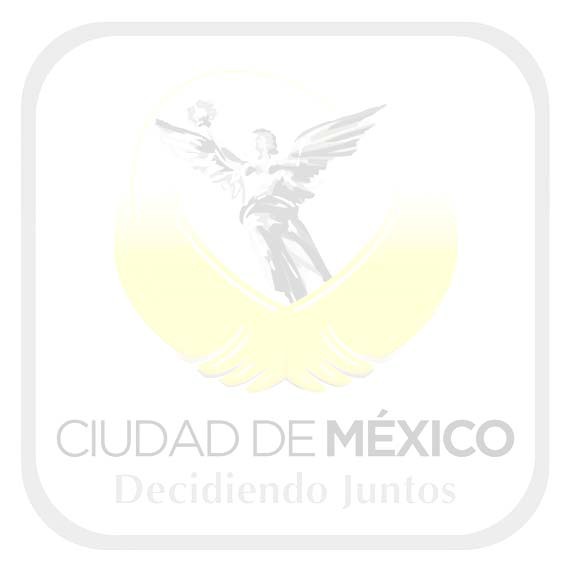 Artículo 6o.- La Procuraduría será la instancia administrativa para recepción, trámite, seguimiento y conclusión de las quejas a que se refiere esta Ley.Artículo 7o.- El patrimonio de la Procuraduría se integra con los bienes muebles e inmuebles que se destinen para el cumplimiento de su objeto, con las partidas que anualmente se le asignen en el Presupuesto de Egresos del Distrito Federal, así como por las donaciones que se le otorguen.La  Procuraduría   administrará   su  patrimonio   con  transparencia   y  de  conformidad   con  las disposiciones legales aplicables y programas aprobados.La Procuraduría atendiendo a las previsiones del ingreso y del gasto público del Distrito Federal, elaborará su proyecto de presupuesto y lo enviará al Jefe de Gobierno, para que éste ordene su incorporación al proyecto de Presupuesto de Egresos del Distrito Federal.Artículo 8o.- Las relaciones laborales entre la Procuraduría Social y sus trabajadores se regirán por lo dispuesto en la Ley Federal de los Trabajadores al Servicio del Estado, reglamentaria del apartado "B" del artículo 123 de la Constitución Política de los Estados Unidos Mexicanos.TÍTULO SEGUNDODE LA INTEGRACIÓN Y FACULTADES DE LA PROCURADURÍA SOCIALCAPÍTULO IDE LA INTEGRACIÓN DE LOS ÓRGANOS DE LA PROCURADURIA SOCIAL Artículo 9o.- La Procuraduría se integrará por:I. El Consejo de Gobierno; II. El Procurador;III. Los Subprocuradores;IV. Las Unidades Administrativas que determine su Reglamento.Artículo 10.- La Procuraduría estará a cargo del Procurador, que será nombrado por el Jefe deGobierno.El  Procurador,  para  el  cumplimiento  de  sus  responsabilidades,  se  auxiliará  de  los  servidores públicos que integran la Procuraduría y los que determine su Reglamento, mismo en el que se establecerán la organización, atribuciones, funciones y facultades que correspondan a las distintas áreas.Artículo 11.- Para ocupar el cargo de Procurador se requiere:I. Ser ciudadano mexicano por nacimiento;II. Residir en el Distrito Federal cuando menos un año antes a su designación; III. Ser mayor de 30 años;IV. Acreditar estudios terminados de licenciatura, cuando menos; V. Tener conocimientos y experiencia en materia administrativa;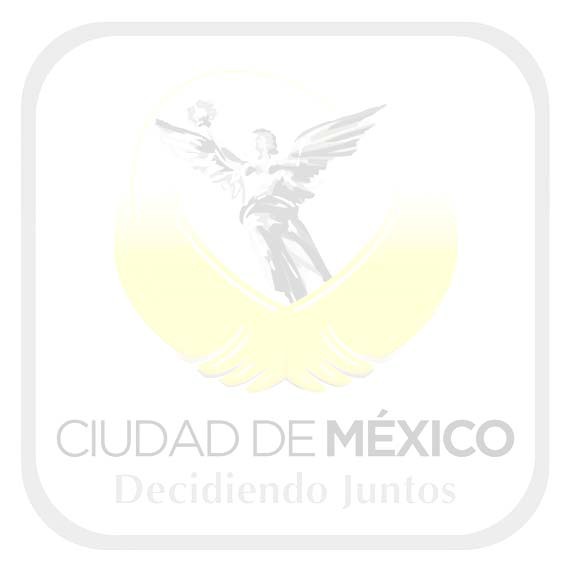 VI. No haber sido condenado por la comisión de algún delito doloso.Artículo  12.-  El  Procurador  Social  durará  en  su  cargo  cuatro  años,  pudiendo  ser  ratificado solamente para un segundo período por el Jefe de Gobierno.Artículo 13.- Son facultades del Procurador;I. Crear, dirigir y coordinar las acciones que realice la Procuraduría en el desempeño de las atribuciones que le confiere esta Ley;II. Establecer  políticas  y programas  en la Procuraduría,  con  la finalidad  de brindar  una  mejor atención  a  los  particulares,  haciéndolo  del  conocimiento  del  Jefe  de  Gobierno  y  Asamblea Legislativa del Distrito Federal;III. Ser representante legal de la Procuraduría;IV. Recibir quejas, darles tramite, seguimiento, y emitir las resoluciones, recomendaciones y sugerencias a que se refiere esta Ley;V. Aplicar las sanciones  de conformidad  con esta Ley, Ley de Procedimientos  Administrativo  y demás relativas y aplicables;VI. Ser integrante del Consejo de Gobierno;VII.  Expedir  los  manuales  de  organización  y  de  procedimientos  de  la  Procuraduría,  previa observación del Consejo de Gobierno;VIII. Aprobar, suscribir, y celebrar convenios con agrupaciones, asociaciones, instituciones ya sean públicas o privadas, con organizaciones civiles o sociales y autoridades para el mejor desempeño de las funciones de la Procuraduría;IX. Nombrar, promover y remover a los servidores públicos de la Procuraduría, que no tengan señalada otra forma de nombramiento, promoción y remoción en esta Ley;X. Delegar las facultades en servidores públicos subalternos, sin perjuicio de su ejercicio directo, mediante manuales administrativos que serán publicados en la Gaceta Oficial del Distrito Federal, y de conformidad con los ordenamientos jurídicos aplicables;XI. Denunciar  ante el Ministerio  Público de actos u omisiones  que puedan ser constitutivos  de ilícitos o en su caso ante las autoridades correspondientes;XII. Elaborar y enviar el proyecto de presupuesto de la Procuraduría y ejercer el autorizado;XIII.  Elaborar  y  Presentar  el  proyecto  de  Reglamento  de  la  Procuraduría  Social  al  Jefe  deGobierno, para su aprobación, expedición y promulgación; yXIV. Demás que le confiera esta Ley, su Reglamento y otros ordenamientos que lo faculten para talefecto.Artículo 14.- El Procurador enviará al Jefe de Gobierno y a la Asamblea Legislativa del Distrito Federal, en el mes de septiembre un informe anual sobre las actividades que la Procuraduría haya realizado en dicho período.El informe deberá ser publicado en la Gaceta Oficial del Distrito Federal, y contendrá un resumen descriptivo sobre las quejas, investigaciones, conciliaciones, procedimientos, resoluciones, sugerencias y recomendaciones emitidas; asimismo cuales fueron aceptadas o rechazadas por las autoridades; quejas en tramite y pendientes por resolver, así como estadísticas e información que considere de interés.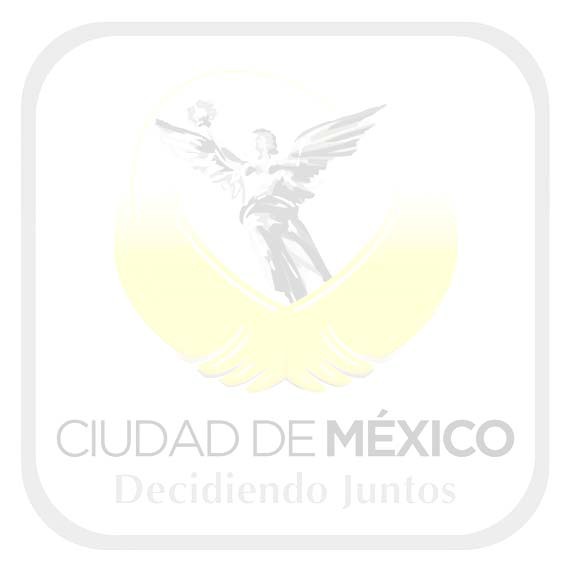 Artículo 15.- El Procurador y los Subprocuradores no podrán ser sancionados en virtud de las opiniones, sugerencias o recomendaciones que emitan en ejercicio de las facultades conferidas en esta Ley y su Reglamento, sin que ello signifique ser eximido de responsabilidad por la comisión u omisión en materias administrativa, civil o penal.Artículo 16.- El Procurador podrá ser destituido, y en su caso, sujeto a responsabilidad sólo por las causas y mediante los procedimientos establecidos por la Ley Federal de Responsabilidades  de los Servidores Públicos, y demás ordenamientos relativos y aplicables.En  el  supuesto  del  párrafo  anterior,  así  como  en  la  separación  del  cargo  o  de  renuncia,  el Procurador será sustituido interinamente por alguno de los Subprocuradores, designado por el Consejo de Gobierno, en tanto el Jefe de Gobierno nombra al Procurador.Artículo 17.- El Consejo de Gobierno será de carácter plural y multidisciplinario, integrándose por: I. El Jefe de Gobierno del Distrito Federal o la persona que este designe, quién presidirá la sesión; II. El Secretario de Gobierno o la persona que este designe;III. Un representante con un encargo no menor de director de área de las Secretarías de Desarrollo Urbano  y  Vivienda;  de  Obras  y  Servicios;  de  Medio  Ambiente;  de  Transporte  y  Vialidad;  de Desarrollo Social; de Protección Civil; de Seguridad Pública; de Finanzas; así como de la Oficialía Mayor y Órganos Político Administrativos a invitación expresa del Consejo de Gobierno, yIV. Tres ciudadanos  mexicanos,  que gocen  de reconocido  prestigio  y buena  reputación  y que cuenten con conocimientos o experiencia en las materias relacionadas con las funciones de la Procuraduría, quienes serán nombrados previa convocatoria del Jefe de Gobierno.Artículo 18.- El Consejo de Gobierno designará y contará con un Secretario Técnico, a instancia del Procurador, quién dará trámite a sus decisiones, en los términos que disponga el Reglamento.Artículo 19.- El Consejo de Gobierno tendrá las siguientes funciones: I. Dar el visto bueno al proyecto de Reglamento de la Procuraduría;II. Dar el visto bueno al proyecto del Presupuesto Anual de Egresos y los programas correspondientes;III. Nombrar y destituir, a propuesta del Procurador, a los Subprocuradores;IV. Velar que la actuación de esta Procuraduría se rija por los principios señalados por esta Ley; V. Opinar sobre el Informe del Procurador respecto al ejercicio administrativo y presupuestal;VI. Opinar sobre el proyecto de Informe Anual que el Procurador enviará al Jefe de Gobierno y a laAsamblea Legislativa del Distrito Federal.Artículo 20.- El Consejo de Gobierno funcionará en sesiones ordinarias y extraordinarias y tomará sus decisiones por mayoría de votos.Las sesiones ordinarias se verificarán cuando menos una vez al mes y las extraordinarias podrán ser convocadas a petición del Procurador, cuando estime que hay razones de importancia para ello o a solicitud de cuando menos el veinticinco por ciento de los miembros.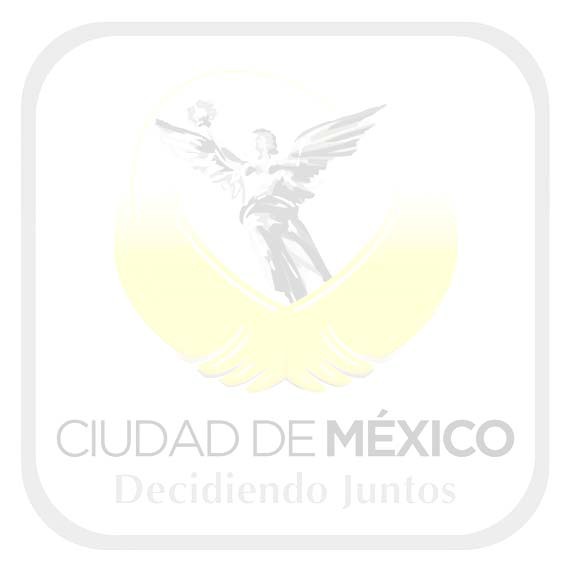 Artículo 21.- Los requisitos para ser Subprocurador estarán sujetos a lo dispuesto en el artículo 11 de esta Ley.Dependerán directamente del Procurador, sus funciones serán las establecidas en esta Ley y suReglamento.El Procurador podrá establecer comisiones para atender asuntos que considere prioritarios; los comisionados deberán cumplir con los mismos requisitos para ser Subprocurador.CAPÍTULO IIDE LAS FUNCIONES DE LA PROCURADURIA SOCIAL. Artículo 22.- Los servidores públicos adscritos a la Procuraduría en su caso deberán: a) Recibir, tramitar e investigar las quejas señaladas en esta Ley;b) Cumplir con las funciones de arbitraje, conciliación o amigable composición;c) Substanciar los procedimientos de conciliación, arbitraje, aplicación de sanción y los recursos de inconformidad, señalados en esta Ley;d) Instrumentar y difundir mecanismos de participación ciudadana y sana convivencia entre todos aquellos que habiten en un condominio y/o participen en la Asamblea General que refiere la Ley de Propiedad en Condominios de Inmuebles para el Distrito Federal; ye) Todas aquellas propias aquellas de su encargo.Artículo 23.- La Procuraduría tendrá competencia en lo siguiente: A. En materia de atención ciudadana, orientación y quejas;I. Ser instancia para atender, recibir y orientar las quejas e inconformidades que presenten los particulares   por  los  actos  u  omisiones   de  la  Administración   Pública   del  Distrito  Federal, concesionarios o permisionarios;II. Orientar gratuitamente a los particulares en materia administrativa, jurídica, social e inmobiliaria, asimismo en asuntos relacionados con trámites relativos a desarrollo urbano, salud, educación y cualquier otro servicio público;III. Dar seguimiento a las quejas relativas a las funciones y prestación de los servicios a cargo de laAdministración Pública, concesionarios o permisionarios;IV. Requerir la información necesaria a la Administración Pública, concesionarios o permisionarios, para dar la atención, trámite y seguimiento de las quejas;V. Solicitar  a  los  Órganos  de  la  Administración  Pública,  concesionarios  o permisionarios,  quecuenten con una Oficina de Exigibilidad, con la finalidad de que los particulares puedan ejercer su derecho de atención a las quejas;VI. Conciliar conforme a derecho, la queja presentada por particulares por actos y omisiones de laAdministración Pública, concesionarios o permisionarios;VII. Realizar estudios, consultas, foros o encuentros ciudadanos, respecto a los problemas y consecuencias del servicio público y programas otorgados por la Administración Pública, concesionarios y permisionarios, considerando primordialmente las quejas presentadas; y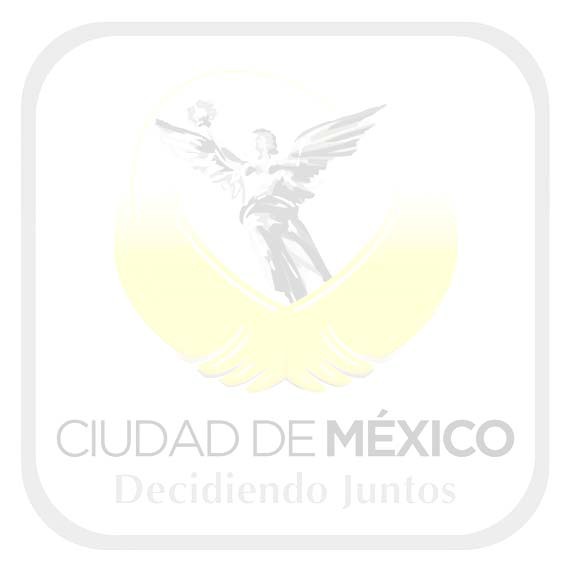 VIII. Implementar programas especiales de atención y asesoría en la defensa de sus derechos de los grupos vulnerables.B. En materia Condominal:I. Observar el debido cumplimiento de la Ley de Propiedad en Condómino de Inmuebles para el Distrito Federal y su Reglamento, asimismo cuando lo soliciten los interesados orientar, informar y asesorar sobre el reglamento interno de los condominios, escrituras constitutivas o traslativas de dominio y acuerdos o resoluciones consideradas en asamblea general;II. Orientar, informar y asesorar a los condóminos, poseedores o compradores en lo relativo a la celebración de actos jurídicos que tiendan a la adquisición y/o administración de inmuebles, de conformidad a lo establecido en la Ley de Propiedad en Condominio para Inmuebles en el Distrito Federal;III.  Registrar  las  propiedades   constituidas   bajo  el  Régimen  de  Propiedad   en  Condominio, requiriéndole  a  quien  otorgue  la  escritura  constitutiva  del  condominio  y  Colegio  de  Notarios notifiquen a la Procuraduría la información sobre dichos inmuebles;IV. Registrar los nombramientos de los administradores de los condominios y expedir copias certificadas de los mismos;V.  Requerir  a  las  constructoras  o  desarrolladoras  inmobiliarias  el  registro  del  Régimen  dePropiedad en Condominio, así como su registro ante la Procuraduría;VI. Autorizar y registrar el libro de la asamblea general, de conformidad con la Ley de Propiedad enCondominio para Inmuebles en el Distrito Federal;VII. Orientar y capacitar a los condóminos, poseedores y/o administradores, en la celebración, elaboración y distribución de convocatorias para la celebración de asambleas generales, de conformidad  con  la  Ley  de  Propiedad  en  Condominio  de  Inmuebles  para  el  Distrito  Federal; asimismo y a petición de éstos asistir a la sesión de la asamblea general en calidad de asesor;VIII. Capacitar y certificar a los administradores condóminos y administradores profesionales dependiendo sus servicios que presten de conformidad con lo establecido en la Ley de Propiedad en Condominio de Inmuebles para el Distrito Federal;IX.  Recibir  y  atender  las  quejas  por  el  probable  incumplimiento  de  la  Ley  de  Propiedad  en Condominio de Inmuebles para el Distrito Federal y su Reglamento; interpretación de la Escritura Constitutiva, del Régimen de Propiedad en Condominio, del reglamento interno del condominio, de los acuerdos de la asamblea, y demás que se presenten;X. Substanciar los procedimientos conciliatorio, arbitral, administrativo de aplicación de sanciones y recurso de inconformidad  en atención a los casos enunciados en la fracción anterior; asimismo aplicar  los  medios  de  apremio  y  procedimiento  administrativo  de  aplicación  de  sanciones  deconformidad  con  esta  Ley,  y de manera  supletoria  lo establecido  en la Ley de ProcedimientoAdministrativo del Distrito Federal;XI.- Coadyuvar con las autoridades de la Administración Pública, con la finalidad de resolver pronta y eficaz las quejas relacionadas al incumplimiento de la Ley de Propiedad en Condominio de Inmuebles para el Distrito Federal;XII. Una vez agotados los procedimientos establecidos en esta Ley y afecto de resarcir los daños ocasionados  al quejoso  la Procuraduría  orientará  e indicará  la vía o autoridad  ante la cual el quejoso deberá acudir.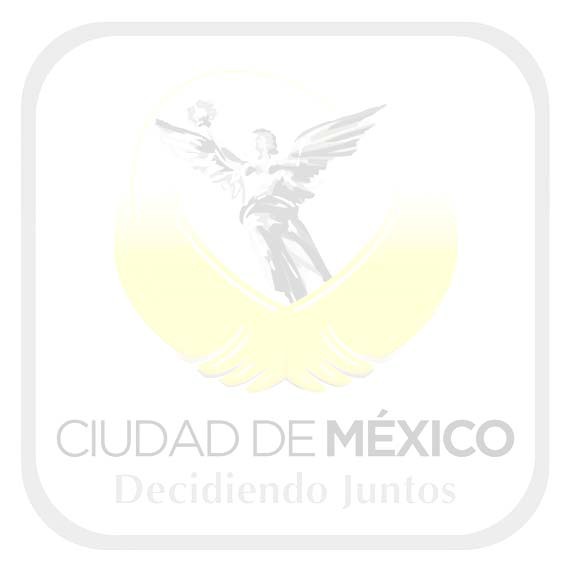 XIII.  Organizar  y  promover  cursos,  talleres,  foros  de  consulta  y  asesoría,  con  la  finalidad  de fomentar la sana convivencia a través de la cultura condominal y así prevenir conflictos; yXIV. Las demás que se establezcan en la Ley de Propiedad en Condómino de Inmuebles para elDistrito Federal, su Reglamento y demás ordenamientos. C. En materia de recomendaciones y sugerencias:I. Emitir recomendaciones debidamente fundadas y motivadas, a los titulares de los Órganos de la Administración Pública del Distrito Federal, concesionarios o permisionarios, como resultado de la investigación de las quejas presentadas por los particulares;II. Emitir sugerencias debidamente fundadas y motivadas a los titulares de los Órganos de la Administración  Pública  del  Distrito  Federal,  concesionarios  o  permisionarios,  para  que  realice cambios  que tengan  como  consecuencia  una pronta  y ágil atención  de las peticiones  que les realizan particulares.III. Difundir  y publicar  las recomendaciones  emitidas,  a través de la Gaceta  Oficial del DistritoFederal y los medios de comunicación que considere pertinentes; yIV. Elaborar encuestas y sondeos de opinión para sugerir las modificaciones a los procedimientos administrativos, cuya finalidad es lograr la simplificación y mejor atención a los ciudadanos.D. En materia social y afines:I. Conocer, difundir y fomentar los programas sociales del Gobierno del Distrito Federal.II. Conciliar e intervenir en las controversias que se susciten por la aplicación del marco que les regule, entre las autoridades de los Órganos de la Administración Pública y particularesIII. Establecer en coordinación con las agrupaciones, asociaciones, instituciones ya sean públicas o privadas y organizaciones  civiles o sociales, acciones de asesoría y gestoría social, celebrando para tal efecto los convenios e instrumentos legales que sean necesarios;V. Intervenir en todos aquellos asuntos de interés social que por su naturaleza correspondan a la Procuraduría, e incidan en la relación de los particulares con las funciones de los Órganos de la Administración Pública, concesionarios y permisionarios;VI. Conciliar los intereses entre particulares y grupos sociales o funciones los de los Órganos de la Administración Pública, concesionarios o permisionarios, y en su caso proporcionar la orientación necesaria a efecto de que los interesados acudan a las autoridades correspondientes.Artículo 24.- Para el debido cumplimiento del objeto de la presente Ley, en lo que hace a sus atribuciones  y funciones,  la Procuraduría  deberá contar con Oficinas Desconcentradas  en cada una  de  las  Demarcaciones  Territoriales,  mismas  que  sujetaran  su  actuación  apegados  a  loslineamientos normativos de orientación y atención, respecto a los servicios que proporcionados porla Procuraduría.Artículo 25.- Las Oficinas Desconcentradas desarrollaran las siguientes atribuciones conferidas:I.  Orientar  y  asesorar  gratuitamente  en  materia  administrativa,  jurídica,  social  e  inmobiliaria, asimismo en asuntos relacionados con trámites relativos a desarrollo urbano, salud, educación y cualquier otro servicio público;II. Ser instancia para atender, recibir y orientar las quejas e inconformidades que presenten los particulares por los actos u omisiones de los Órganos de la Administración Pública, también las que susciten de la interpretación  de la Ley de Propiedad en Condominios de Inmuebles para el Distrito Federal y su Reglamento; asimismo substanciara los procedimientos a que hace referencia esta Ley;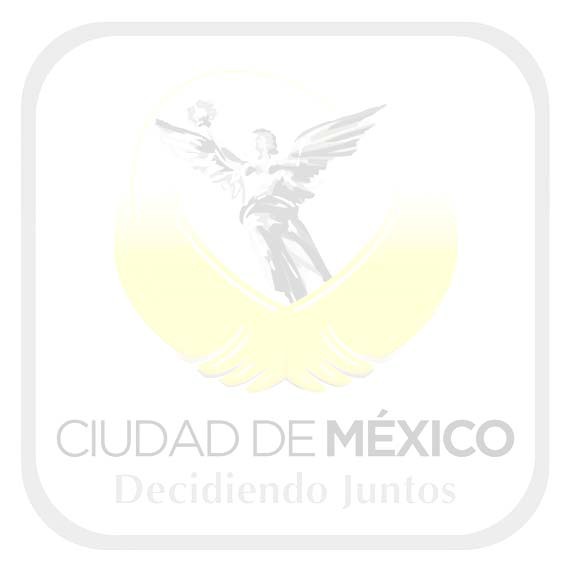 III. Orientación y asesoría en la organización para la Constitución del Régimen de Propiedad enCondominio;IV. Difundir y fomentar los programas sociales del Gobierno del Distrito Federal, así como los encaminados a promover la cultura condominal para la Constitución del Régimen de Propiedad en Condominio;V. Realizar el Registro de Administradores.Artículo 26.- La Procuraduría contará con un servicio vía telefónica de atención al público en el que recibirán los reportes relacionados con bacheo, fugas de agua, drenaje, desazolve, alumbrado público y desechos sólidos, en vía de queja. Para tal efecto se establecerán los procedimientos para su debida atención.Artículo 27.- La Procuraduría Social, promoverá permanentemente la participación y colaboración entre los habitantes de la ciudad encaminada a la formación social, para lo cual podrá suscribir convenios e instrumentos legales de coordinación interinstitucional y de concertación social con agrupaciones, asociaciones, instituciones públicas o privadas y organizaciones civiles o sociales, comités ciudadanos y consejos del pueblo electos en las colonias y pueblos originarios del Distrito Federal y demás que considere necesarios.Artículo 28.- La Procuraduría Social también deberá promover con la más amplia difusión sus funciones y servicios entre los habitantes del Distrito Federal, sus programas de acción social, así como de las recomendaciones y sugerencias emitidas, todo ello con la finalidad de lograr el mayor acceso de la ciudadanía a las instancias democráticas de transparencia, gestoría y queja.TÍTULO TERCERODE LAS QUEJAS Y SU PROCEDIMIENTOCAPÍTULO I DISPOSICIONES GENERALESArtículo 29.- La Procuraduría de conformidad con sus atribuciones y facultades y dentro del ámbito de su competencia, iniciará sus actuaciones a instancia de parte interesada o de oficio en aquellos casos en que el Procurador así lo determine.Artículo 30.- Los procedimientos que se substancien en la Procuraduría, deberán ser ágiles, expeditos, gratuitos y estarán sólo sujetos a las formalidades esenciales que se requieran para la investigación de la queja, siguiéndose además bajo los principios de buena fe y concertación; procurando en lo posible el trato personal entre los quejosos y servidores públicos para evitar la dilación de las comunicaciones escritas.Artículo 31.- Los Servidores Públicos de los Órganos de la Administración Pública, concesionariosy permisionarios, de conformidad con esta Ley, están obligados a enviar los informes y auxiliar en forma preferente y adecuada al personal de la Procuraduría para un mejor desempeño de sus funciones en atención de quejas.El  acceso  a  los  documentos  y  las  solicitudes  de  información  deberán  referirse  a  las  quejas específicas objeto de la investigación, estando debidamente fundada y motivada.Cuando  no  sea  posible  proporcionar  la  información  solicitada  por  la  Procuraduría,   deberá realizarse por escrito, en el que consten las razones.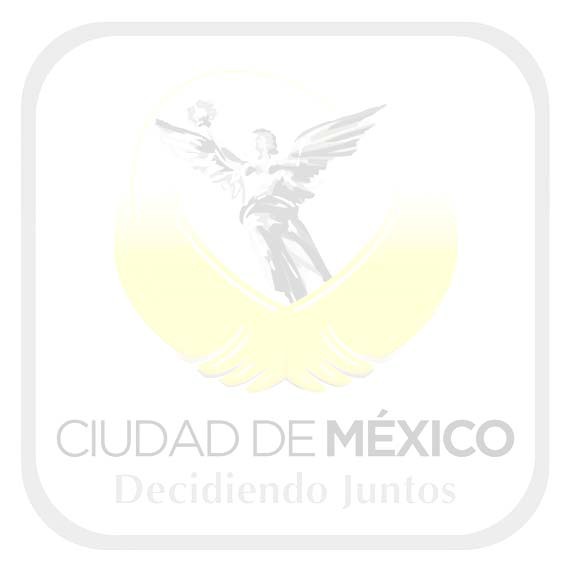 Artículo 32.- En ningún momento la presentación de una queja o recurso ante la Procuraduría interrumpirá  la  prescripción  de  las  acciones  judiciales  o  recursos  administrativos  previstos  en cualquier legislación.Artículo  33.-  Las  agrupaciones,  asociaciones  u  organizaciones   podrán  presentar  quejas  o recursos designando un representante en los términos de esta ley.Artículo 34.- En el supuesto de que se presenten dos o más quejas que se refieran al mismo, hecho, acto u omisión, la Procuraduría podrá acumular los asuntos para su trámite en un solo expediente.Artículo 35.- La Procuraduría dentro de sus facultades y atribuciones intervendrá en los asuntos aún cuando no exista queja, de la información proporcionada de los medios de comunicación cualesquiera sean estos, en los que se aprecie molestia de la ciudadana.Artículo 36.- Si los servidores públicos de los Órganos de la Administración Pública no atienden la solicitud de información, compromiso de atención y/o sugerencia, derivada de la queja, la Procuraduría solicitará la intervención del superior jerárquico correspondiente, para obtener el cumplimiento de las mismas. Situación que ocurrirá de igual forma en el caso de los concesionarios o permisionarios.Si subsiste el incumplimiento,  el Procurador  lo hará del conocimiento  del Jefe de Gobierno delDistrito Federal y de la Contraloría General del Distrito Federal.Artículo 37.- En el caso de concesionarios o permisionarios, el Procurador solicitará la intervención del Órgano de la Administración Pública que otorgó el permiso o concesión, para la aplicación de las sanciones conforme al marco jurídico que les regula.CAPÍTULO IIDE LA QUEJA EN MATERIA ADMINISTRATIVASECCION PRIMERADe la Presentación y AdmisiónARTÍCULO 38.- La presentación de las quejas en materia administrativa, en contra de acciones u omisiones en la prestación de los servicios a cargo de la Administración Pública, concesionarios o permisionarios, podrán ser verbales o escritas, presentarse por vía telefónica, en unidades móviles, con promotores para la atención de la queja o por cualquier otro medio electrónico.La Procuraduría, observando la naturaleza de la queja, podrá solicitar la ratificación de la misma en el término de tres días hábiles, acreditando su interés, y de no ser así se tendrá por no presentada.ARTÍCULO 39.- Las quejas presentadas deberán cumplir con los siguientes requisitos: I. Señalar nombre y domicilio del quejoso;II. Hechos que la motivaron, en que se establezca la fecha y lugar; yIII. Órgano de la Administración Pública, concesionarios o permisionarios, cuando lo conozca.En el caso de las fracciones I y II de ser necesario se subsanaran las deficiencias de la queja, reunidos los requisitos se admitirá la queja.Artículo 40.- Inmediatamente observe la Procuraduría la incompetencia para conocer de la queja, orientara al quejoso de la autoridad a la que deberá acudir para su atención.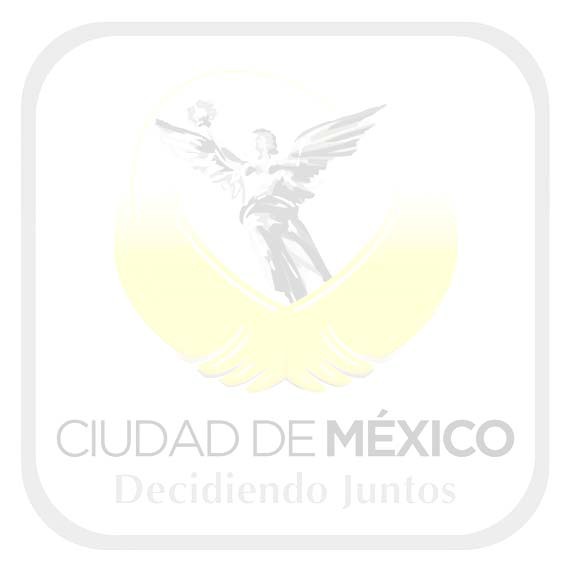 Artículo 41.- La Procuraduría turnará a la Contraloría General del Distrito Federal, las quejas que se hagan de su conocimiento y que a su juicio impliquen o supongan una responsabilidad atribuible a servidores públicos, en los términos de la legislación aplicable, informando de ello al interesado.SECCIÓN SEGUNDADe la Improcedencia, Sobreseimiento y Conclusión de la QuejaArtículo 42.- Serán improcedentes ante la Procuraduría las quejas que se presenten en forma anónima, temeraria, de mala fe, o que versen sobre:I. Actos de carácter electoral;II. Actos relacionados con la seguridad del Estado;III. Asuntos que se encuentren sujetos a trámite de impugnación ante un Órgano Administrativo o en  trámite  jurisdiccional,  o  bien,  relacionados  con  una  averiguación  previa  ante  el  Ministerio Público;IV.  Cuestiones   concernientes   a  la  relación  de  trabajo  entre  los  servidores   públicos  y  laAdministración Pública del Distrito Federal;V. Actos de los que haya tenido conocimiento el particular, seis meses antes a la fecha de la presentación de la queja; yVI. Las recomendaciones o sugerencias emitidas por la Procuraduría.Artículo 43.- Si en la tramitación de la queja se acredita alguna de las causas de improcedencia o se  comprueba  la  inexistencia   de  los  hechos  que  la  motivaron,  se  sobreseerá  el  asunto, notificándole al quejoso las razones y fundamentos que tuvo para ello, y ordenará el archivo del expediente como asunto concluido.Artículo 44.- Cuando el motivo de la queja no sea claro y no permita determinar la competencia o incompetencia de la Procuraduría o presente deficiencias no subsanables para su tramite, se prevendrá  al quejoso  por una  sola  vez para  que dentro  del término  de cinco  días  hábiles  se subsane y en caso de no hacerlo se tendrá por concluida.Artículo 45.- El trámite de la queja se considerará concluido cuando: I. Las partes concilien sus intereses;II. El Órgano de la Administración Pública, concesionario o permisionario de respuesta a la solicitud realizada por la Procuraduría, y esta la considera suficiente para resolver la queja;III.  El  acto  de  la  dependencia,  concesionario  o  permisionario,  esté  debidamente  fundada  y motivada, a juicio de la Procuraduría;IV. El quejoso manifieste expresamente su desistimiento;V. Se emita, y en su caso, se haga pública la recomendación respectiva; yVI. En los demás casos previstos en la presente Ley.SECCIÓN TERCERADel Trámite e Investigación de la Queja Administrativa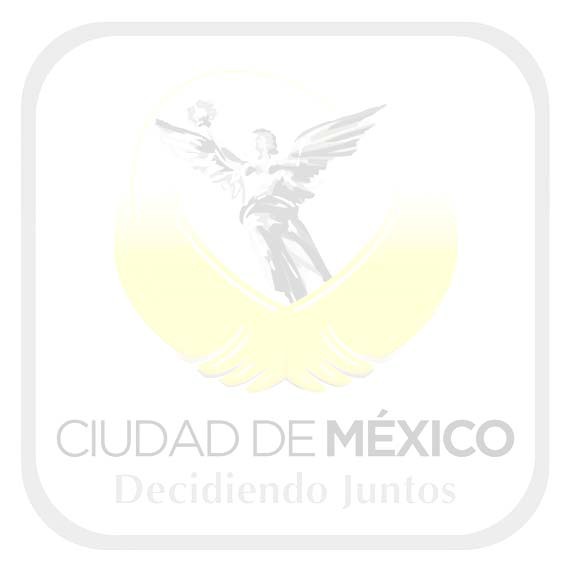 Artículo 46.- Los hechos motivo de la queja podrán acreditarse por cualquier medio fehaciente, cuando se trate de la falta de respuesta a una petición formalmente presentada, será suficiente la exhibición de la copia del escrito sellado o firmado, folio de atención de recibido por la oficina de atención del Órgano de la Administración Pública o concesionaria o permisionaria.Sin  perjuicio  alguno  la  Procuraduría  podrá  allegarse  durante  la  investigación,  de  cualquier elemento de convicción para la substanciación de la queja.Artículo 47.- Admitida la queja se procederá a investigar los hechos, solicitando al Órgano de laAdministración Pública, concesionario o permisionario, un informe que contenga lo siguiente:I.- Que sea por escrito y pormenorizado en atención a los hechos de los que se hace de su conocimiento, manifestando si son ciertos o no, mismo que tendrá que contestar en un término no mayor de cinco días hábiles, contados a partir del día de su notificación;II.- En caso de ser ciertos el motivo o razones de la falta de atención de la queja, para la cual manifestara  su disposición  y compromiso  para atender lo solicitado por el quejosos,  el cual no deberá exceder de quince días hábiles;Una vez cumplido el compromiso se dará por concluida la queja.Artículo 48.- Cuando no exista respuesta por parte del Órgano de la Administración Pública, concesionario o permisionario, dentro del plazo concedido para tal efecto, se tendrán por ciertos los hechos manifestados en la queja, y la Procuraduría se sujetara a lo establecido en los artículos36 y 37 de esta Ley.Artículo 49.- En el caso de que en la tramitación de las quejas, se considere la falta de elementos y una vez informado el quejoso de ello, y no haya aportado mas elementos, la queja se enviara al archivo de reserva; en el que se mantendrá por un término de 45 días hábiles, fenecido este y no aportaron nuevos elementos se archivara como asunto concluido.SECCIÓN CUARTA De la ConciliaciónArtículo 50.- En los casos en que por la naturaleza de la queja sea posible avenir los intereses o solicitud del quejoso y el Órgano de la Administración Pública, concesionario o permisionario, se convocará  a  las  partes  a  una  audiencia  de  conciliación,  misma  que  se  celebrará  en  las instalaciones  de  la  Procuraduría  y  dentro  de  los  ocho  días  hábiles  siguientes  a  la  fecha  de radicación de la queja.Artículo 51.- Si el representante del Órgano de la Administración Pública, concesionario o permisionario, no comparece a la audiencia prevista en el artículo anterior, se hará acreedor a las medidas establecidas en esta ley.Artículo  52.-  El  quejoso  que  no  comparezca  a  la  audiencia  y  no  justifique  la  causa  de  su inasistencia  dentro del plazo de tres días hábiles posteriores,  se señalará nueva fecha para lacelebración de la misma, y en caso de no justificar su inasistencia, se le tendrá por desistido de suqueja, archivándose el expediente como asunto concluido.Artículo 53.- En la audiencia, el conciliador presentará a las partes un resumen de la queja y en su caso de la información solicitada, señalando los elementos comunes y puntos de controversia, proponiéndoles en forma imparcial opciones de solución.De toda audiencia se hará constar acta respectiva.Artículo 54.- Si las partes llegaren a un acuerdo, firmaran un convenio o compromiso en el que suscribirán lo que hayan llegado, mismo que se será apegado a derecho, teniéndose por concluida la queja.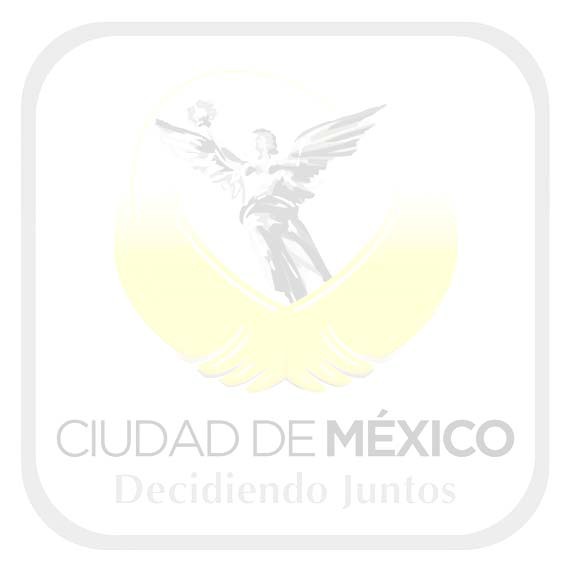 En caso de incumplimiento se dejarán a salvo los derechos de las partes para que los hagan valer ante la instancia correspondiente.En el supuesto de que no se logre avenir los intereses de las partes, se continuará con la investigación y trámite de la queja, para determinar lo que en derecho proceda.SECCIÓN QUINTADe la Recomendación y Sugerencia.Artículo 55.- Si el Órgano de la Administración Pública, concesionario o permisionario, no justifica conforme a derecho su actuación en relación al contenido de la queja, la Procuraduría analizará y valorará los elementos que integran el expediente, lo anterior para la procedencia de la emisión de una recomendación o sugerencia, toda vez que no todas las quejas concluyen con esta acción.Artículo  56.-  La  Procuraduría  también  podrá  emitir  recomendaciones  o  sugerencias  en  los siguientes casos:I. Cuando la repercusión de una problemática social, o la actuación de uno de los Órganos de laAdministración Pública, concesionarios o permisionarios, produzcan irritabilidad generalizada;II. Para la simplificación administrativa de un trámite o requisitos que no son esenciales, en relación y de conformidad a los ordenamientos vigentes; yIII. Para regular o desregular las funciones de la Administración Pública, concesionarios o permisionarios, en el ámbito de su competencia.Artículo 57.- Para la formulación de la recomendación y/o sugerencia deberán analizarse hechos motivo de la queja, argumentos y pruebas, así como las diligencias practicadas, a fin de determinar si el Órgano de la Administración Pública, concesionario o permisionario, incurrió en actos u omisiones.Artículo 58.- La recomendación o sugerencia deberá contener los siguientes elementos:a. Narración sucinta de los hechos origen de la queja;b. Descripción de la situación jurídica general en que la autoridad responsable omita el resolver conforme a derecho;c. Observaciones, pruebas y razonamientos lógico-jurídicos en que se soporte la violación a los principios de legalidad, honestidad, eficiencia y oportunidad en que debió conducirse la autoridad; yd. Concluir con recomendaciones o sugerencias específicas, señalando las acciones concretas que se solicitan  que la autoridad  administrativa  lleve a cabo para efecto  de observar  la aplicación correcta de la legislación vigente en materia administrativa respecto del caso en estudio.Artículo  59.- Una vez que la recomendación  o sugerencia  haya sido emitida,  se notificará  deinmediato al Órgano de Administración Pública, concesionario o permisionario, correspondiente, a fin de que tome las medidas necesarias para su cumplimiento.La cual, deberá responder si la acepta o no en un plazo de 10 días hábiles. En caso de aceptarla dispondrá de un plazo de 30 días en el caso de la recomendación y 15 días en el caso de la sugerencia, para tomar las medidas necesarias para el cumplimiento.De no ser aceptada la recomendación o sugerencia, el Procurador deberá hacer del conocimiento de la opinión pública, la negativa u omisión del o los Órganos de la Administración, concesionario o permisionario, a través de su publicación en la Gaceta Oficial del Distrito Federal y los medios de comunicación que considere necesarios.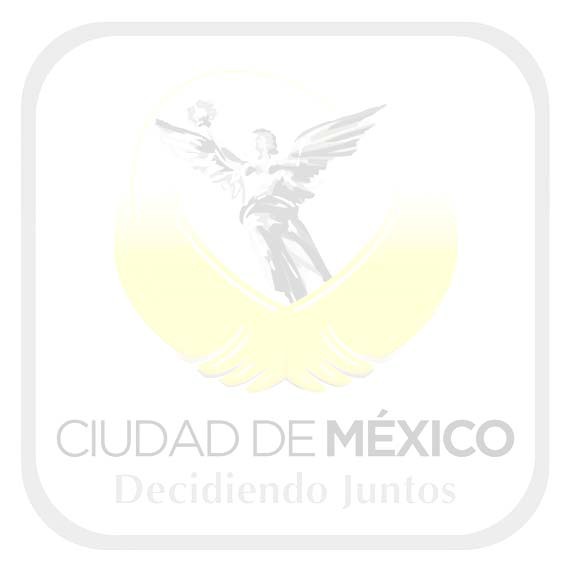 Artículo 60.- Las recomendaciones y sugerencias que emita la Procuraduría, en ningún caso admitirán reclamación o recurso de inconformidad.CAPÍTULO III QUEJA CONDOMINALDisposiciones GeneralesArtículo 61.- La Procuraduría conocerá de las quejas por violaciones a la presente Ley, Ley de Propiedad en Condominio de Inmuebles para el Distrito Federal y su Reglamento y demás disposiciones relativas y aplicables, que presenten:I.- Los condóminos o residentes; II.- Administradores; oIII.- Integrantes del Comité de Vigilancia o alguno de los otros Comités.Artículo 62.- Las quejas se resolverán mediante el Procedimiento de Conciliación o Arbitral.Para tal efecto la Procuraduría llevará a cabo audiencias de conciliación, las cuales tendrán por objeto la admisión y desahogo de las pruebas ofrecidas, así como la recepción de los alegatos que formulen los interesados por sí o por medio de sus representantes o personas autorizadas, presentando los elementos comunes y los puntos de controversia, exhortando a las partes llegar a un arreglo y suscribir un convenio.La  presentación  de  la  queja  no  implica  interrupción  de  términos  para  la  prescripción  de  las acciones legales correspondientes.Artículo 63.- Las quejas podrán presentarse en la Procuraduría, Oficinas Desconcentradas en la Delegación correspondiente, unidades móviles de forma escrita, por comparecencia, o medio electrónico.Para el caso de la queja formulada por medio electrónico esta deberá ratificarse en un plazo no mayor a 3 días hábiles a partir de su presentación.Artículo 64.- Las quejas deberán cumplir con los siguientes requisitos: I. Señalar nombre y domicilio del quejoso;II. Relación sucinta de los hechos, aportando las pruebas para acreditar su dicho; III. Señalar nombre y domicilio del requerido condominal;IV. Firma del quejoso.El quejoso deberá acreditar su personalidad jurídica con documento idóneo en original o copia certificada, tratándose de personas morales mediante instrumento público.Artículo 65.- Cuando alguno de los requisitos de la queja no sea claro y no pueda subsanarse, lo cual evite determinar la competencia de la Procuraduría, se prevendrá por escrito y por una sola vez al quejoso, para que dentro del término de cinco días hábiles, subsane la falta, y en caso de no hacerlo se tendrá por no presentada su queja.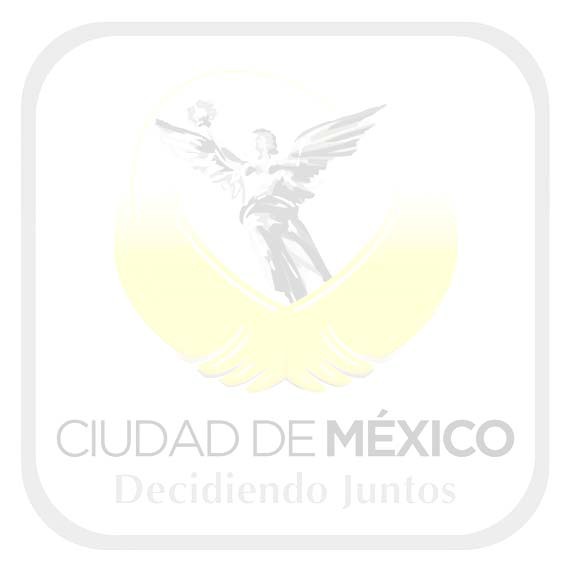 En  el  supuesto  de  rechazarse  la  queja,  se  informará  al  interesado  sobre  las  razones  que  le motivaron, en tal caso se orientará sobre la vía a la que puede acudir.Artículo 66.- Las notificaciones  que realice la Procuraduría  serán personales  en los siguientes casos:I. Cuando se trate de la primera notificación; II. La prevención en su caso;III. La fecha de audiencia de admisión, desahogo de pruebas y alegatos; IV. Cuando se trate de notificación de laudos arbitrales;V. Actuación que ponga fin al procedimiento.VI. Cuando se trate de resoluciones que impongan una medida de apremio o sanción; y cuando así se estime necesario.Las notificaciones personales deberán realizarse por notificador o por correo certificado con acuse de recibo o por cualquier otro medio fehaciente, establecido en las leyes supletorias de esta Ley.Las notificaciones subsecuentes, derivadas de la actividad procesal y por la naturaleza del mismo, se harán en las instalaciones  de la Procuraduría  o sus oficinas desconcentradas,  al término de cada audiencia.Artículo 67.- Las notificaciones personales, se entenderán con el requerido condominal, con su representante legal o con la persona autorizada, a falta de éstos, el notificador dejará citatorio a cualquier persona que se encuentre en el domicilio, lo anterior una vez que se haya cerciorado de que el requerido condominal vive en el domicilio; asimismo asentará la razón en el citatorio, con la finalidad de que el interesado se presente en la Procuraduría dentro de los tres días hábiles siguientes.Artículo  68.-  Los  convenios  suscritos  por  las  partes  ante  la  Procuraduría,  traen  aparejada ejecución, la que podrá promoverse ante los tribunales competentes en el juicio.SECCIÓN PRIMERADel Procedimiento ConciliatorioArtículo 69.- Admitida la queja, la Procuraduría notificara al requerido condominal dentro de los quince días hábiles siguientes, señalando día y hora para la celebración de la Audiencia de Conciliación, en la cual podrá presentar los argumentos que a su interés convenga.Artículo 70.- La conciliación podrá celebrarse vía telefónica o por otro medio electrónico, en cuyo caso será necesario que se confirmen por escrito los compromisos adquiridos ante la Procuraduría.Artículo  71.-  El  conciliador  podrá  en  todo  momento  requerir  a  las  partes  los  elementos  deconvicción  que  estime  necesarios  para  la  conciliación,   así  como  para  el  ejercicio  de  las atribuciones que a la Procuraduría, le confiere la ley.Las partes podrán aportar las pruebas que estimen necesarios para acreditar los elementos de la reclamación y del informe.Artículo 72.- El conciliador elaborará un informe que contendrá un resumen de la queja, señalando los elementos comunes y los puntos de controversia, mismo que será presentado a las partes y las exhortará para llegar a un arreglo.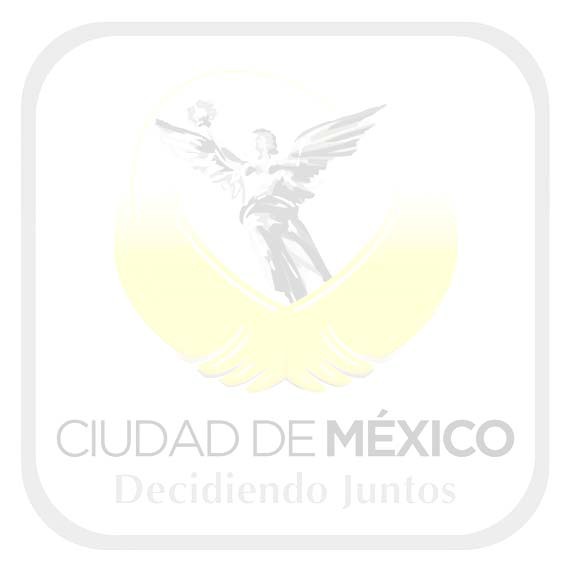 Sin prejuzgar sobre el conflicto planteado, les presentará una o varias opciones de solución.Artículo 73.- En caso de que el requerido condominal no se presente a la audiencia y no justifique su inasistencia en un término de tres días, se le impondrá una medida de apremio, y se citará a una segunda audiencia en un plazo no mayor de 10 días hábiles, en caso de no asistir a ésta se le impondrá una nueva medida de apremio.Artículo 74.- En caso de que el quejoso, no acuda a la audiencia de conciliación y no se presente dentro de los siguientes tres días hábiles justificación fehaciente de su inasistencia, se tendrá por concluido y no podrá presentar otra ante la Procuraduría por los mismos hechos.Artículo 75.- El conciliador podrá suspender la audiencia cuando lo estime pertinente o a instancia de ambas partes, hasta en dos ocasiones.En caso de que se suspenda la audiencia, el conciliador señalará día y hora para su reanudación, dentro de los quince días hábiles siguientes. De toda audiencia se levantará el acta respectiva.Artículo 76.- Los convenios celebrados por las partes serán aprobados por la Procuraduría cuando no vayan en contra de la ley.Aún cuando no medie reclamación, la Procuraduría estará facultada para aprobar los convenios propuestos por condóminos, poseedores, comités de vigilancia o administradores, en términos de la Ley de Propiedad en Condominio de Inmuebles para el Distrito Federal, previa ratificación de firmas.Artículo  77.-  Los  acuerdos  celebrados  y aprobados  por  la Procuraduría  no  admitirán  recurso alguno.SECCIÓN SEGUNDADel Procedimiento ArbitralArtículo 78.- La Procuraduría a petición de los condóminos o poseedores en conflicto y luego de haber substanciado el procedimiento conciliatorio sin que medie arreglo, podrá fungir como árbitro en cualesquiera de sus dos opciones: amigable composición o estricto derecho. En caso de no optar por alguno de ellos se iniciara el procedimiento en amigable composición.Artículo 79.- Cualesquiera que sea el procedimiento elegido por las partes, éste no podrá exceder de  sesenta  días  y la  Procuraduría  cuidará  que  en  todo  momento  las  condiciones  en  que  se desarrolle sean de pleno respeto y sin dilaciones.Artículo 80.- Para cumplir con sus funciones arbitrales, la Procuraduría Social, en el mismo acto e inmediatamente después de concluida la conciliación, iniciará el desahogo de audiencia de compromiso arbitral, orientando a los contendientes en todo lo referente al juicio.Artículo 81.- El acta de compromiso arbitral contendrá:I. Aceptación de los contendientes para someter sus diferencias en juicio arbitral;II. Designación de la Procuraduría Social como árbitro;III. Selección del tipo de arbitraje: Amigable composición o estricto derecho; IV. Determinación del asunto motivo del arbitraje;V. Fecha para celebrar la audiencia de fijación de las reglas del procedimiento.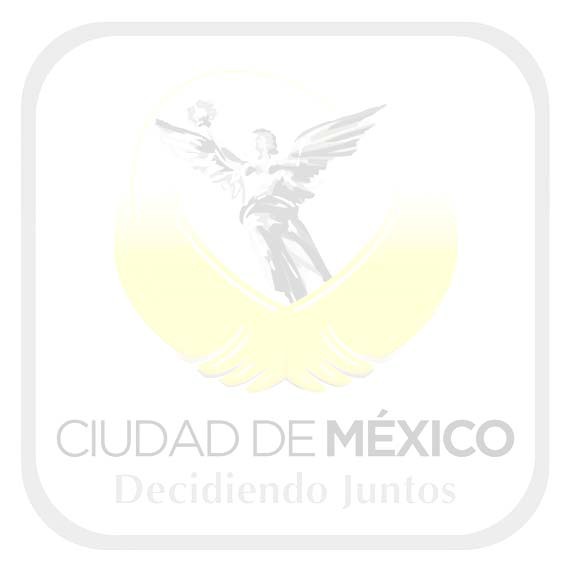 Artículo 82.- Las resoluciones sólo admitirán la aclaración, y se harán a conciencia, verdad sabida y  buena  fe  guardada,  buscando  preservar  el  interés  general  de  lo  establecido  en  la  Ley  de Propiedad en Condominio de inmuebles para el Distrito Federal.Artículo 83.- Se aplicará supletoriamente lo dispuesto por la Ley de Procedimiento Administrativo del  Distrito   Federal   y  Código   de  Procedimientos   Civiles   para  el  Distrito   Federal   en  los procedimientos a que se refiere esta Ley.SECCION TERCERADe la Amigable Composición en Materia de ArrendamientoArtículo 84.- Una vez de que la Procuraduría interviene, por así haberlo decidido las partes, se les invitará para que de común acuerdo se sometan a una composición amistosa, en la que la Procuraduría  fungirá  como  mediador  de  los  intereses  en  conflicto,  en  caso  de  rechazar  la propuesta alguna de las partes inmediatamente se hará constar que quedarán reservados sus derechos para que los hagan valer de acuerdo a sus intereses ante la instancia que corresponda.Artículo 85.- Si se acepta la intervención de la Procuraduría por acuerdo de las partes en amigable composición, se fijarán los puntos sobre los cuales verse el conflicto, acatando los lineamientos convencionales de los interesados, El mediador deberá dirigir la controversia a conciencia y buena fé guardada,  sin sujeción  a reglas  legales,  ni formalidades  de procedimiento,  y así finalmente formular el acuerdo o sugerencia que corresponda.TITULO CUARTO TRÁMITES Y SERVICIOSCAPÍTULO IDEL REGISTRO DE LIBROS DE ACTAS Y ADMINISTRADORES DE CONDOMINIOSArtículo 86.- Los administradores de los condominios en el Distrito Federal, estarán obligados a inscribir su registro ante la Procuraduría cuando:I. Sus nombramientos consten en los libros de actas de las Asambleas de Condóminos, aprobados por esta Procuraduría;II. Sus nombramientos sean consecuencia de mandatos judiciales; III. Sus nombramientos sean acordados en la vía conciliatoriaPor incumplimiento del presente artículo, la Procuraduría aplicará las medidas de apremio establecidas en la presente Ley.Artículo 87.- En el caso de construcción nueva y se constituya bajo el Régimen de Propiedad en condominio,  el primer administrador  será designado por el propietario del condominio,  hasta entanto sea elegido un administrador condómino o profesional, registrándolo ante la procuraduría enun plazo previsto en la Ley de Propiedad en Condominio de Inmuebles para el Distrito Federal.Artículo 88.- Se expedirán constancias y copias certificadas de los documentos inscritos en el Registro de Administradores  de Condominios,  que obren en los archivos de la Procuraduría,  a solicitud de la parte interesada, autoridad judicial o administrativa.CAPITULO IIDE LA CAPACITACIÓN Y CERTIFICACIÓN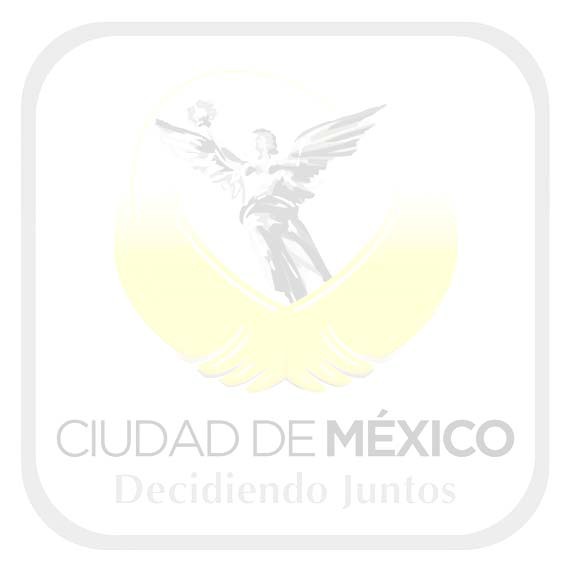 DE LOS ADMINISTRADORES PROFESIONALESArtículo 89.- La Procuraduría implementará planes, programas de capacitación y certificación para los administradores profesionales.Por tal motivo la Procuraduría vigilará y sancionará su encargo delegado por los condóminos, para el cumplimiento del presente ordenamiento, Ley de Propiedad en Condominio de Inmuebles para el Distrito Federal, su Reglamento y las demás disposiciones relativas y aplicables.TITULO QUINTO DE LAS SANCIONESCAPÍTULO IDE LOS MEDIOS DE APREMIOArtículo 90.- Para el desempeño de sus funciones, la Procuraduría Social, podrá emplear los siguientes medios de apremio:I. Multa por el equivalente de hasta cincuenta veces el salario mínimo general diario vigente en el Distrito Federal, la cual podrá duplicarse en caso de reincidencia, podrán imponerse nuevas multas por cada día que transcurra;II. El auxilio de la fuerza pública;III. Arresto hasta por treinta y seis horas, conmutable con multa equivalente a lo dispuesto en la fracción I de este artículo.Artículo 91.- Una vez aplicada la multa, la Procuraduría realizará las gestiones necesarias para la atención  del quejoso por lo que orientará  e indicará la vía o autoridad  ante la cual el quejoso deberá  acudir  para  continuar  con  el  procedimiento  y  la  vía  jurisdiccional  competente  para  la solución respecto de su queja.CAPÍTULO IIPROCEDIMIENTO ADMINISTRATIVO DE APLICACIÓN DE SANCIONES.Artículo 92.- La Procuraduría sancionará económicamente a los condóminos, poseedores o administradores que hayan incurrido en violaciones a la Ley de Propiedad en Condominio de Inmuebles para el Distrito Federal y disposiciones que de ella emanen.Artículo 93.- Para fundar su sanción, tomará como base:I.  Los  convenios,  laudos  y  dictámenes  comprobatorios  que  resulten  de  las  quejas  de  los condóminos, poseedores o administradores;II. Las actas levantadas por la autoridad; yIII. Los testimonios notariados.Artículo  94.- El procedimiento  de aplicación  de sanciones  a que se refieren  los dos artículosanteriores,   se   substanciará   de  conformidad   a  lo  dispuesto   en   la  Ley   de   Procedimiento Administrativo del Distrito Federal y en su caso Código de Procedimientos Civiles para el Distrito Federal.CAPÍTULO IIIDE LA INCOMFORMIDADArtículo 95.- Las partes en desacuerdo por las resoluciones o laudos emitidas por la Procuraduría, podrán interponer el recurso de inconformidad ante el Titular de esta, dentro de un término de 15 días hábiles, contados a partir del día siguiente en que surta efectos la notificación, ciñéndose a lo establecido en la Ley de Procedimiento Administrativo del Distrito Federal, situación que de igual forma realizará la Procuraduría al resolver el recurso.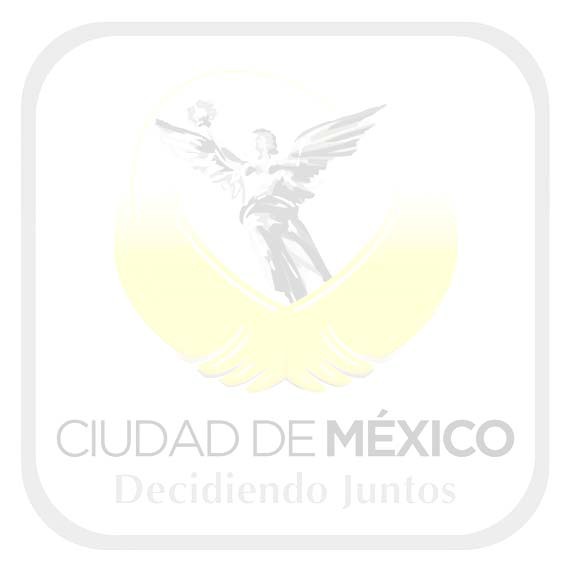 TRANSITORIOS:PRIMERO: La presente Ley entrará en vigor al día siguiente de su publicación.SEGUNDO: Túrnese al Jefe de Gobierno del Distrito Federal para su promulgación y publicación en la Gaceta Oficial del   Distrito Federal y en el Diario Oficial de la Federación para una mayor difusión.TERCERO: Se abroga la Ley de la Procuraduría Social del Distrito Federal, publicada en la GacetaOficial del Distrito  Federal el 28 de septiembre de 1998.(Ley de la Procuraduría Social del Distrito Federal, publicada GODF 28/09/1998 ABROGADA)CUARTO:  Los  procedimientos  iniciados  antes  de  la  entrada  en  vigor  de  la  presente  Ley, continuaran hasta su conclusión definitiva de acuerdo al ordenamiento abrogado.QUINTO: El Jefe de Gobierno del Distrito Federal, emitirá el Reglamento de la presente Ley, en un término no mayor a 90 días naturales, contados al siguiente día de su publicación.SEXTO: Los recursos económicos que deriven de las sanciones impuestas en los procedimientos administrativos de la Procuraduría Social se destinaran al Fondo de Ayuda y Rescate Condominal, mismo que se aplicará para el mantenimiento de las Unidades Habitacionales.Recinto  de  la  Asamblea  Legislativa  del  Distrito  Federal,  a  los  veinte  días  del  mes  de diciembre del año dos mil diez.- POR LA MESA DIRECTIVA.- DIP. KAREN QUIROGA ANGUIANO, PRESIDENTA.- DIP. JUAN JOSÉ LARIOS MÉNDEZ, SECRETARIO.- DIP. JUAN CARLOS ZÁRRAGA SARMIENTO, SECRETARIO.- FIRMAS.En cumplimiento  de lo dispuesto  por los artículos 122, apartado  C, Base Segunda,  fracción II, inciso b), de la Constitución Política de los Estados Unidos Mexicanos; 48, 49 y 67, fracción II, del Estatuto  de Gobierno  del Distrito Federal,  para su debida  publicación  y observancia,  expido el presente Decreto Promulgatorio en la Residencia Oficial del Jefe de Gobierno del Distrito Federal, en la Ciudad de México, a los dos días del mes de febrero del año dos mil once.- EL JEFE DE GOBIERNO  DEL  DISTRITO  FEDERAL,  MARCELO  LUIS EBRARD  CASAUBON.-  FIRMA.-EL SECRETARIO  DE GOBIERNO, JOSÉ ÁNGEL ÁVILA PÉREZ.- FIRMA.- EL SECRETARIO  DE FINANZAS,  ARMANDO  LÓPEZ  CÁRDENAS.-  FIRMA.-  EL SECRETARIO  DE DESARROLLO URBANO  Y VIVIENDA,  FELIPE  LEAL FERNÁNDEZ.-  FIRMA.-LA  SECRETARIA  DEL MEDIO AMBIENTE, MARTHA DELGADO PERALTA.- FIRMA.- EL SECRETARIO DE TRANSPORTES Y VIALIDAD,   RAÚL   ARMANDO   QUINTERO   MARTÍNEZ.-   FIRMA.-   EL   SECRETARIO   DE PROTECCIÓN  CIVIL,  ELÍAS  MIGUEL  MORENO  BRIZUELA.-  FIRMA.-  EL  SECRETARIO  DE SEGURIDAD  PÚBLICA,  MANUEL  MONDRAGÓN  Y  KALB.-  FIRMA.-  EL  SECRETARIO  DEm-	LEY DE LA PROCURADURÍA SOCIAL DEL DISTRITO FEDERALDESARROLLO SOCIAL, MARTÍ BATRES  GUADARRAMA.- FIRMA.- EL   SECRETARIO DE OBRAS Y SERVICIOS, FERNANDO JOSÉ ABOITIZ SARO.- FIRMA.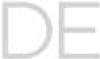 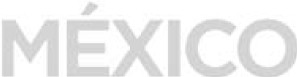 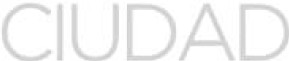 CONSEJERÍA JURÍDICA Y DE SERVICIOS LEGALES	Página 20 de 20